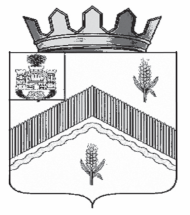 РОССИЙСКАЯ ФЕДЕРАЦИЯ ОРЛОВСКАЯ ОБЛАСТЬАДМИНИСТРАЦИЯ МОХОВСКОГО СЕЛЬСКОГО ПОСЕЛЕНИЯ ЗАЛЕГОЩЕНСКОГО РАЙОНАПОСТАНОВЛЕНИЕ25 июня 2019 года 									№ 33с. МоховоеО внесении изменений в Реестр муниципальных услуг оказываемых (предоставляемых) администрацией Моховского сельского поселения Залегощенского района Орловской областиВ целях актуализации Реестра муниципальных услуг оказываемых (предоставляемых) администрацией Моховского сельского поселения,  руководствуясь Федеральным законом от 27.07.2010 № 210-ФЗ                              «Об организации предоставления государственных и муниципальных услуг»,  в соответствии с Положением о порядке формирования и ведения реестра муниципальных услуг администрации Моховского сельского поселения, утвержденным постановлением администрации Моховского сельского поселения от 15.06.2018 № 23 «Об утверждении положения о порядке формирования и ведения реестра муниципальных услуг администрации Моховского сельского поселения», Уставом Моховского сельского поселения постановляю:1. Внести изменения в Реестр муниципальных услуг оказываемых (предоставляемых) администрацией Моховского сельского поселения, утвержденный постановлением администрации Моховского сельского поселения от 02.10.2018 № 32 «Об утверждении реестра муниципальных услуг, оказываемых (предоставляемых) администрацией Моховского сельского поселения Залегощенского района Орловской области» согласно приложению.2. Настоящее Постановление подлежит размещению на официальном сайте администрации Моховского сельского поселения и вступает в силу со дня его подписания. 3. Контроль за исполнением настоящего постановления оставляю за собой.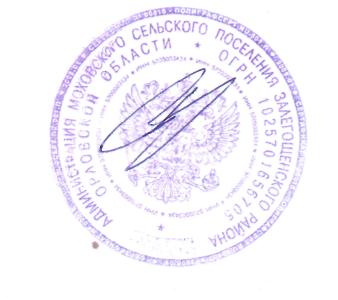 Глава сельского поселения                                                                 А.А. ПиняевПриложение Изменения  в Реестр муниципальных услуг, оказываемых (предоставляемых)администрацией Моховского сельского поселения Залегощенского района Орловской области_____________________________________Утвержденопостановлением администрацииМоховского сельского поселенияЗалегощенского района Орловской областиот 25 июня 2019 № 33№ п/пНаименование 
муниципальной
услугиОрган, 
предоставляющий
муниципальную 
услугуКатегории 
потребителей 
муниципальной
услугиНормативно 
правовое 
основание 
предоставления
услуги8предоставление муниципальной услуги по даче письменных разъяснений налогоплательщикам и налоговым агентам по вопросам применения муниципальных правовых актов о местных налогах и сборахАдминистрация Моховского сельского поселенияюридические и физические лицаВ соответствии со статьями 12, 21 Налогового кодекса Российской Федерации, Федеральный закон от 27 июля 2010 года № 210-ФЗ «Об организации предоставления государственных и муниципальных услуг», Федеральный закон от 06.10.2003 № 131-ФЗ «Об общих принципах организации местного самоуправления в Российской Федерации», Устав Моховского сельского поселения,   постановление № 32 от 25.06.2019«Об утверждении Административного регламента по предоставлению муниципальной услуги по даче письменных разъяснений налогоплательщикам и налоговым агентам по вопросам применения муниципальных правовых актов о местных налогах и сборах»